Campus: GuarulhosCampus: GuarulhosCampus: GuarulhosCurso (s): FilosofiaCurso (s): FilosofiaCurso (s): FilosofiaUnidade Curricular (UC): História da Filosofia da Renascença: Galileu Galilei, filosofia e ciênciaUnidade Curricular (UC): História da Filosofia da Renascença: Galileu Galilei, filosofia e ciênciaUnidade Curricular (UC): História da Filosofia da Renascença: Galileu Galilei, filosofia e ciênciaUnidade Curricular (UC): History of Renaissance Philosophy: Galileo Galilei, philosophy and scienceUnidade Curricular (UC): History of Renaissance Philosophy: Galileo Galilei, philosophy and scienceUnidade Curricular (UC): History of Renaissance Philosophy: Galileo Galilei, philosophy and scienceUnidade Curricular (UC): Unidade Curricular (UC): Unidade Curricular (UC): Código da UC: Código da UC: Código da UC: Docente Responsável/Departamento: Eduardo Henrique Peiruque KickhofelDocente Responsável/Departamento: Eduardo Henrique Peiruque KickhofelContato (e-mail): kickhofel@hotmail.com 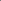 Docente(s) Colaborador(es)/Departamento(s): Docente(s) Colaborador(es)/Departamento(s): Contato (e-mail): eduardo.kickhofel@ unifesp.brAno letivo: 2022Termo: SegundoTurno: Vespertino e NoturnoNome do Grupo/Módulo/Eixo da UC (se houver): Idioma em que a UC será oferecida: (X) Português(  ) English(  ) Español(  ) Français(  ) Libras(  ) Outros:UC:(  ) Fixa(X) Eletiva(  ) OptativaOferecida como:(X) Disciplina
() Módulo
(  ) Estágio (  ) Outro Oferta da UC: (  ) Semestral (X) AnualAmbiente Virtual de Aprendizagem: (  ) Moodle
(  ) Classroom(  ) Outro (X) Não se aplica Ambiente Virtual de Aprendizagem: (  ) Moodle
(  ) Classroom(  ) Outro (X) Não se aplica Ambiente Virtual de Aprendizagem: (  ) Moodle
(  ) Classroom(  ) Outro (X) Não se aplica Pré-Requisito (s) - Indicar Código e Nome da UC: NenhumPré-Requisito (s) - Indicar Código e Nome da UC: NenhumPré-Requisito (s) - Indicar Código e Nome da UC: NenhumCarga horária total (em horas): 90hCarga horária total (em horas): 90hCarga horária total (em horas): 90hCarga horária teórica (em horas): 73hCarga horária prática (em horas): 17hCarga horária de extensão (em horas): Se houver atividades de extensão, indicar código e nome do projeto ou programa vinculado na Pró-Reitoria de Extensão e Cultura (Proec): Se houver atividades de extensão, indicar código e nome do projeto ou programa vinculado na Pró-Reitoria de Extensão e Cultura (Proec): Se houver atividades de extensão, indicar código e nome do projeto ou programa vinculado na Pró-Reitoria de Extensão e Cultura (Proec): EmentaA unidade curricular propõe examinar as diferentes concepções do humanismo na Renascença e suas relações com o mundo greco-romano e com a modernidade.EmentaA unidade curricular propõe examinar as diferentes concepções do humanismo na Renascença e suas relações com o mundo greco-romano e com a modernidade.EmentaA unidade curricular propõe examinar as diferentes concepções do humanismo na Renascença e suas relações com o mundo greco-romano e com a modernidade.Conteúdo programáticoO curso trata da defesa do universo heliocêntrico proposto por Nicolau Copérnico feita por Galileu no início do século XVII. Seguindo as descobertas telescópicas publicadas no Mensageiro das estrelas e outros textos que enfatizam sua nova abordagem física, o curso também visa pensar a distinção entre física e metafísica, nascida naquela época e que veio a ser a distinção entre ciência e filosofia tal qual hoje considerada. Está dividido em quatro partes: 1. Introdução, incluindo conceitos e noções amplas a respeito do Renascimento de concepções de universo; 2. Galileu, o Mensageiro das estrelas e embates com filósofos e teólogos; 3. Galileu, o Diálogo e a condenação; 4. Filosofia e ciência.Conteúdo programáticoO curso trata da defesa do universo heliocêntrico proposto por Nicolau Copérnico feita por Galileu no início do século XVII. Seguindo as descobertas telescópicas publicadas no Mensageiro das estrelas e outros textos que enfatizam sua nova abordagem física, o curso também visa pensar a distinção entre física e metafísica, nascida naquela época e que veio a ser a distinção entre ciência e filosofia tal qual hoje considerada. Está dividido em quatro partes: 1. Introdução, incluindo conceitos e noções amplas a respeito do Renascimento de concepções de universo; 2. Galileu, o Mensageiro das estrelas e embates com filósofos e teólogos; 3. Galileu, o Diálogo e a condenação; 4. Filosofia e ciência.Conteúdo programáticoO curso trata da defesa do universo heliocêntrico proposto por Nicolau Copérnico feita por Galileu no início do século XVII. Seguindo as descobertas telescópicas publicadas no Mensageiro das estrelas e outros textos que enfatizam sua nova abordagem física, o curso também visa pensar a distinção entre física e metafísica, nascida naquela época e que veio a ser a distinção entre ciência e filosofia tal qual hoje considerada. Está dividido em quatro partes: 1. Introdução, incluindo conceitos e noções amplas a respeito do Renascimento de concepções de universo; 2. Galileu, o Mensageiro das estrelas e embates com filósofos e teólogos; 3. Galileu, o Diálogo e a condenação; 4. Filosofia e ciência.ObjetivosGerais. Desenvolvimento de senso histórico e de métodos para estudar textos de história da filosofia.Específicos. Conhecimento de conceitos e questões de um período ainda pouco estudado, e da importância de questões da filosofia natural dos modernos para a filosofia dos modernos.ObjetivosGerais. Desenvolvimento de senso histórico e de métodos para estudar textos de história da filosofia.Específicos. Conhecimento de conceitos e questões de um período ainda pouco estudado, e da importância de questões da filosofia natural dos modernos para a filosofia dos modernos.ObjetivosGerais. Desenvolvimento de senso histórico e de métodos para estudar textos de história da filosofia.Específicos. Conhecimento de conceitos e questões de um período ainda pouco estudado, e da importância de questões da filosofia natural dos modernos para a filosofia dos modernos.Metodologia de ensinoAula expositivas.AvaliaçãoMonografia realizada sob orientação do professor responsável.BibliografiaA bibliografia a seguir lista títulos principalmente em português. Oportunamente, será fornecida uma bibliografia com títulos em língua inglesa, italiana etc.Bibliografia básicaCOPÉRNICO, N. As revoluções dos orbes celestes. Lisboa: Fundação Calouste Gulbenkian, 1984.BRAHE, T. “Carta de Tycho Brahe a Johannes Kepler em Graz.” In: Scientiae studia, v. 2, n. 4, p. 567-74, 2004.GALILEI, G. “Carta de Galileu Galilei a Fortunio Liceti em Pádua.” In: Scientiae studia, v. 1, n. 1, 2003.______. Ciência e fé. Cartas de Galileu sobre o acordo do sistema copernicano com a Bíblia. Org. e trad. de Carlos Arthur Ribeiro do Nascimento. São Paulo: Editora Unesp, 2009.______. Diálogo sobre os dois máximos sistemas do mundo ptolomaico e copernicano. São Paulo: Editora 34, Associação Filosófica Scientiae Studia, 2011.______. O mensageiro das estrelas. Tradução, estudo e notas de Henrique Leitão. Lisboa: Fundação Calouste Gulbenkian, 2010.SACROBOSCO, J. Tractatus de sphaera. Editado e traduzido por Roberto de Andrade Martins. Campinas: Universidade Estadual de Campinas, 2006.Bibliografia complementarKOYRÉ, A. “A nova astronomia e a nova metafísica.” In: Do mundo fechado ao universo infinito. Rio de Janeiro: Forense Universitária, p. 37-62, 1986.______. Do mundo fechado ao universo infinito. Rio de Janeiro: Forense Universitária, 2006._____. “Coisas que ninguém nunca viu antes e pensamentos que ninguém teve: a descoberta de novos astros no espaço físico e a materialização do espaço.” In: Do mundo fechado ao universo infinito. Rio de Janeiro: Forense Universitária, p. 90-109, 1986.MARICONDA, P. R. “Lógica, experiência e autoridade na carta de 15 de setembro de 1640 de Galileu a Liceti.” In: Scientiae studia, v. 1, n. 1, p. 63-73, 2003.MARICONDA, P. R. e LACEY, H. “A águia e os estorninhos: Galileu e a autonomia da ciência.” In: Tempo social, v. 13, n. 1, 2001.PORTO, C. M., PORTO, M. B. D. S. M. “A evolução do pensamento cosmológico e o nascimento da ciência moderna.” In: Revista Brasileira de Ensino de Física, v. 30, n. 4, p. 4601-4609, 2008.ROSSI, P. A ciência e a filosofia dos modernos. São Paulo: Editora Unesp, Istituto Italiano di Cultura, Instituto Cultural Ítalo-Brasileiro, 1992.______. O nascimento da ciência moderna na Europa. Bauru: Editora da Universidade do Sagrado Coração, 2001.SCIACCA, M. F. “Galileu filósofo.” In: Revista Portuguesa de Filosofia, f. 21, fasc. 1, p. 50-65, 1965.TOSSATO, C. R. “Discussão cosmológica e renovação metodológica na carta de 9 de dezembro de 1599 de Brahe a Kepler.” In: Scientiae studia, v. 2, n. 4, p. 537-65, 2004.Cronograma (opcional):